Palestinian Central Bureau of Statistics (PCBS)Decrease in the Industrial Production Index (IPI) in Palestine during June, 06/2023 The overall IPI in Palestine reached 106.39 during June 2023 with a decrease of 3.62%        compared to May 2023 (Base Year 2019 = 100).IPI for June 2023 decreased due to the decrease in the activities of Mining and Quarrying               by 6.24%, which had a share of 2.89% of the total industry, and the activities of Manufacturing Industry by 4.73%, which had a share of 87.89% of the total industry. While, the activities of Electricity, Gas, Steam and Air Conditioning Supply increased by 7.28%, which had a share of 7.38% of the total industry, and the activities of Water Supply, Sewerage, Waste Management and Remediation by 3.34%, which had a share of 1.84% of the total industry. Please note that the press release in English is brief compared to the Arabic version.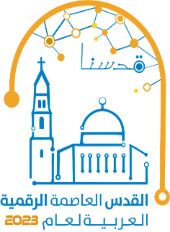 